_________________№_________________на _______________ від _______________                                                                                       University ____________To the International OfficeDear Colleagues,The Institute of International Relations of Taras Shevchenko National University of Kyiv addresses you with the request of the possibility for our student to participate in the students exchange programme in accordance with the existing signed agreement between our institutions. Name Surname is a _______ year student of the Institute, Department of _____. She/ he is interested to visit your University in the next academic semester from _____ to _____, 2016 to attend courses in English at the Faculty _____. Could you be so kind to provide us with the information about the possibility to welcome our student and the conditions of such an exchange? Looking forward to hearing from you! Best wishes and kind regards,Vice-Director                                                                                Igor Golubii                                                                            for Scientific and Pedagogical Activities	 ІНСТИТУТ МІЖНАРОДНИХ ВІДНОСИНКИЇВСЬКОГО НАЦІОНАЛЬНОГОУНІВЕРСИТЕТУ ІМЕНІ ТАРАСАШЕВЧЕНКА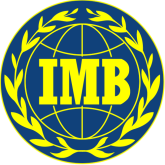 . Київ, вул. Мельникова, 36/1Тел:      (044) 481-44-37Факс:    (044) 481-45-55E-mail: office@iir.kiev.uaINSTITUTEOFINTERNATIONALRELATIONSTARASSHEVCHENKONATIONAL36/1, Melnikova St., Kyiv 04119 Phone: (044) 481-44-37Fax:     (044) 481-45-55E-mail: office@iir.kiev.ua